        31.10.2017г. в адрес Калужского УФАС России поступила жалоба САО «ВСК»  на действия комиссии заказчика  - ФГКУ «УВО ВНГ России по  Калужской области» при проведении электронного аукциона (номер извещения 0337100013517000065), предметом которого является услуги по обязательному страхованию гражданской ответственности владельцев транспортных средств (ОСАГО).Заявитель полагает, что комиссией заказчика в нарушение требований Федерального закона от 05.04.2013 № 44-ФЗ «О контрактной системе в сфере закупок товаров, работ, услуг для обеспечения государственных и муниципальных нужд» (далее – Федеральный закон от 05.04.2013 № 44-ФЗ) нарушен порядок отбора участников закупки, тем самым участник закупки АО «Альфа Страхование» было неправомерно признано победителем электронного аукциона.Представителем заказчика, представителем победителя электронного аукциона представлены пояснения по существу доводов жалобы САО «ВСК», в которых указанно, что доводы названной жалобы являются необоснованными, а действия комиссии заказчика основаны на положениях Федерального закона от 05.04.2013 № 44-ФЗ.Изучив представленные документы, с учетом доводов сторон, руководствуясь Федеральным законом от 05.04.2013 № 44-ФЗ, проведя внеплановую проверку в соответствии с пунктом 1 части 15 статьи 99 Федерального закона от 05.04.2013 № 44-ФЗ, Комиссия Калужского УФАС России приходит к следующему.1. 29.09.2017г. в Единой информационной системе в сфере закупок www.zakupki.gov.ru (далее – официальный сайт, ЕИС) опубликовано извещение № 0337100013517000065  о проведении электронного аукциона (далее – Аукцион), предметом которого является услуги по обязательному страхованию гражданской ответственности владельцев транспортных средств (ОСАГО).Начальная (максимальная) цена контракта, согласно извещению о проведении аукциона, составляла 316 280,38 рублей.Заказчиком по указанному аукциону выступало – ФГКУ «УВО ВНГ России по  Калужской области».Согласно протоколу подведения итогов электронного аукциона №0337100013517000065 от 30.10.2017 победителем электронного аукциона признано АО «Альфа Страхование» (заявка № 6).2.  В соответствии с пунктом 6 части 5 статьи 63 Федерального закона от 05.04.2013г. 44-ФЗ установлено, что в извещении о проведении электронного аукциона наряду с информацией, указанной в статье 42 настоящего Федерального закона, указываются, в частности, требования, предъявляемые к участникам такого аукциона, и исчерпывающий перечень документов, которые должны быть представлены участниками такого аукциона в соответствии с пунктом 1 части 1, частями 2 и 2.1 (при наличии таких требований) статьи 31 настоящего Федерального закона, а также требование, предъявляемое к участникам такого аукциона в соответствии с частью 1.1 (при наличии такого требования) статьи 31 настоящего Федерального закона.В соответствии с пунктом 2 части 5 статьи 66 Федерального закона от 05.04.2013 № 44-ФЗ вторая часть заявки на участие в электронном аукционе должна содержать документы, подтверждающие соответствие участника такого аукциона требованиям, установленным пунктом 1 части 1, частями 2 и 2.1 статьи 31 (при наличии таких требований) настоящего Федерального закона, или копии этих документов, а также декларация о соответствии участника такого аукциона требованиям, установленным пунктами 3 - 9 части 1 статьи 31 настоящего Федерального закона.В соответствии с пунктом 7.1. части 1 статьи 31 Федерального закона от 05.04.2013г. 44-ФЗ при осуществлении закупки заказчик устанавливает единые требования к участникам закупки:- участник закупки - юридическое лицо, которое в течение двух лет до момента подачи заявки на участие в закупке не было привлечено к административной ответственности за совершение административного правонарушения, предусмотренного статьей 19.28 Кодекса Российской Федерации об административных правонарушениях. Вышеуказанные требования Федерального закона от 05.04.2013г. 44-ФЗ также были установлены заказчиком в подпункте 6 пункта 18 Информационной карты документации об электронном аукционе и в пункте 1.2 Раздела «Требования к содержанию и составу заявки на участие в открытом аукционе в электронной форме и инструкция по ее заполнению».В соответствии с частью 1 статьи 69 Федерального закона от 05.04.2013 № 44-ФЗ аукционная комиссия рассматривает вторые части заявок на участие в электронном аукционе и документы, направленные заказчику оператором электронной площадки в соответствии с частью 19 статьи 68 настоящего Федерального закона, в части соответствия их требованиям, установленным документацией о таком аукционе.Согласно части 2 статьи 69 Федерального закона от 05.04.2013 № 44-ФЗ аукционной комиссией на основании результатов рассмотрения вторых частей заявок на участие в электронном аукционе принимается решение о соответствии или о несоответствии заявки на участие в таком аукционе требованиям, установленным документацией о таком аукционе, в порядке и по основаниям, которые предусмотрены настоящей статьей. Для принятия указанного решения аукционная комиссия рассматривает информацию о подавшем данную заявку участнике такого аукциона, содержащуюся в реестре участников такого аукциона, получивших аккредитацию на электронной площадке.В соответствии с частью 6 статьи 69 Федерального закона от 05.04.2013 № 44-ФЗ заявка на участие в электронном аукционе признается не соответствующей требованиям, установленным документацией о таком аукционе, в случае:1) непредставления документов и информации, которые предусмотрены пунктами 1, 3 - 5, 7 и 8 части 2 статьи 62, частями 3 и 5 статьи 66 настоящего Федерального закона, несоответствия указанных документов и информации требованиям, установленным документацией о таком аукционе, наличия в указанных документах недостоверной информации об участнике такого аукциона на дату и время окончания срока подачи заявок на участие в таком аукционе;2) несоответствия участника такого аукциона требованиям, установленным в соответствии с частью 1, частями 1.1, 2 и 2.1 (при наличии таких требований) статьи 31 настоящего Федерального закона.Согласно части 7 статьи 69 Федерального закона от 05.04.2013 № 44-ФЗ принятие решения о несоответствии заявки на участие в электронном аукционе требованиям, установленным документацией о таком аукционе, по основаниям, не предусмотренным частью 6 настоящей статьи, не допускается.3. Согласно доводам жалобы САО «ВСК» аукционной комиссией заказчика нарушен порядок отбора участников закупки и тем самым участник закупки АО «Альфа Страхование» было неправомерно признано победителем электронного аукциона, т.к. Общество было привлечено к административной ответственности по постановлению мирового судьи судебного участка № 15 по республики Ингушетия от 01.02.2016, что подтверждается информацией с официального сайта Генеральной прокуратуры Российской Федерации (раздел - реестр юридических лиц, привлеченных к административной ответственности по статье 19.28 Кодекса Российской Федерации об административных правонарушениях).Вместе с тем, в ходе рассмотрения жалобы Комиссия Калужского УФАС России установила следующее.Согласно пояснениям представителя заказчика, 27.10.2017г. был проведен аукцион в электронной форме. Победителем электронного аукциона было признно АО «Альфа Страхование», предложившее наиболее низкую цену контракта, заявка которого соответствовала установленным требованиям соглано пункта 10 статьи 69 Федерального закона от 05.04.2013 № 44-ФЗ. Единой комиссией также был выявлен факт привлечения ОАО «Альфа Страхование» к административной ответственности по статье 19.28 КоАП РФ в феврале 2016 года, однако 30.10.2017г. в ФГКУ «УВО ВНГ России по Калужской области» поступило информационное письмо от Калужского филиала АО «Альфа Страхование» с приложением копии решения Магасского районного суда от 12.10.2017 г. по делу об административном правонарушении №12-268/2017, вступившее в законную силу со дня его вынесения. В данном решении Магасский районный суд отменяет постановление мирового судьи судебного участка № 15 Республики Ингушетия от 01.02.2016 г. в отношении юридического лица АО «АльфаСтрахование» по делу об административном правонарушении, предусмотренном ч. 1 ст. 19.28 КоАП РФ, и прекращении производства по делу ввиду отсутствия состава административного правонарушения.В ходе рассмотрения жалобы, представитель победителя электронного аукциона АО «Альфа Страхование» также поддержал доводы представителя заказчика, отметив что  информация о привлечении к ответственности, предусмотренная статьей 19.28 КоАП РФ на сайте Генеральной прокуратуры Российской Федерации отсутствует, а основным критерием оценки заявки является отсутствие привлечения участника к ответственности, а не остуствие его в реестре, размещенном на сайте Генеральной прокуратуры РФ. При рассмотрения жалобы в материалы дела представителем АО «Альфа Страхование» было предствлено информационное письмо от 30.10.2017, в котором общество информирует заказчика о своем соответствии требованиям пункта 7.1. части 1 статьи 31 Федерального закона от 05.04.2013г. 44-ФЗКроме того, Комиссия Калужского УФАС России отмечает тот факт, что заявка АО «Альфа Страхование» на участие в электронном аукционе была подана 19.10.2017,  после решения Магасского районного суда от 12.10.2017г. по делу об административном правонарушении №12-268/2017, вступившего в законную силу со дня его вынесения.На основании вышеизложенного, Комиссия Калужского УФАС России приходит к выводу, что у комиссии заказчика отсутствовали основании для отстранения участника АО «Альфа Страхование» от участия в электронном аукционе.Таким образом, на дату рассмотрения жалобы по существу вышеуказанный довод жалобы САО «ВСК» не находит своего подтверждения.	С учетом всех изложенных обстоятельств, установленных в ходе рассмотрения жалобы, руководствуясь пунктом 1 части 15 статьи 99, частью 8 статьи 106 Федерального закона от 05.04.2013 № 44-ФЗ, Комиссия Калужского УФАС России решила:Признать жалобу САО «ВСК» признать необоснованной.В соответствии с частью 9 статьи 106 Федерального закона от 05.04.2013 № 44-ФЗ решение, принятое по результатам рассмотрения жалобы по существу, может быть обжаловано в судебном порядке в течение трех месяцев с даты его принятия.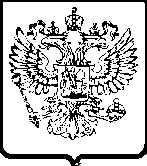 УПРАВЛЕНИЕ ФЕДЕРАЛЬНОЙ АНТИМОНОПОЛЬНОЙ СЛУЖБЫПО КАЛУЖСКОЙ ОБЛАСТИР Е Ш Е Н И ЕКомиссии по контролю в сфере закупок товаров, работ, услуг для обеспечения государственных и муниципальных нужд Калужского УФАС Россииг. Калуга                                                                                                «10» ноября 2017 года                                                                                           УПРАВЛЕНИЕ ФЕДЕРАЛЬНОЙ АНТИМОНОПОЛЬНОЙ СЛУЖБЫПО КАЛУЖСКОЙ ОБЛАСТИР Е Ш Е Н И ЕКомиссии по контролю в сфере закупок товаров, работ, услуг для обеспечения государственных и муниципальных нужд Калужского УФАС Россииг. Калуга                                                                                                «10» ноября 2017 года                                                                                           Резолютивная часть решения оглашена «07» ноября 2017 года.В полном объеме решение изготовлено «10» ноября 2017 года.в присутствии: представителя заказчика – ФГКУ «Управление вневедомственной охраны войск национальной гвардии Российской Федерации по Калужской области» (далее - ФГКУ «УВО ВНГ России по  Калужской области») /………./ (паспорт, доверенность), представителя победителя электронного аукциона – Калужского филиала ОАО «Альфа-Страхование» /………./ (паспорт, доверенность), представителя заявителя  жалобы  САО «ВСК»  /………./ (паспорт, доверенность), рассмотрев жалобу №251-03з/2017 САО «ВСК»  по существу, установила: /……….//……….//……….//……….//……….//………./